Budżet Gminy Srokowona 2022 rok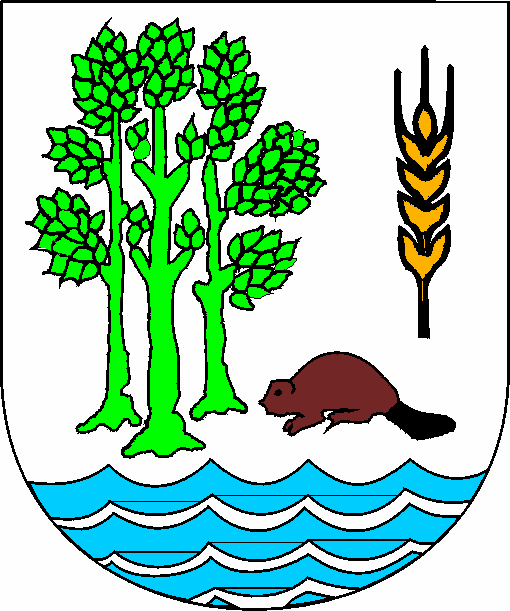 Część opisowa do projektu budżetu na 2022 rok   Podstawą prac nad budżetem naszej Gminy była Uchwała Nr XLIX/284/10 Rady Gminy Srokowo z dnia 30 sierpnia 2010r w sprawie: procedury uchwalania budżetu Gminy oraz rodzaju i szczegółowości materiałów informacyjnych towarzyszących projektowi budżetu.  Wójt Gminy Zarządzeniem Nr 99/2021 z dnia 31  sierpnia 2021 r ustalił założenia  i opracowania materiałów planistycznych do projektu uchwały budżetowej  Gminy Srokowo na 2022r oraz WPF na lata 2022-2025. Projekt budżetu na 2022rok  przyjęty został Zarzadzeniem Nr 113/2021 z dnai 15 listopada 2021r Wójta Gminy Srokowo. Podstawą do prac nad budżetem naszej gminy były poza dwoma    w/w lokalnymi dokumentami,  wytyczne przekazane przez Ministerstwo Finansów pismem z dnia 14 października 2021r  określającym kwoty planowanych poszczególnych części subwencji ogólnej, planowanej kwocie udziałów Gminy we wpływach stanowiących dochody budżetu państwa z tytułu podatku dochodowego od osób fizycznych. Podstawą były również pisma  Dyrektora Wydziału Finansów i Budżetu Urzędu Wojewódzkiego w Olsztynie      z dnia 19 października 2021r informujące o  przyznanych  kwotach dotacji na zadania zlecone i zadania własne przekazane decyzją Wojewody  Warmińsko - Mazurskiego oraz  pismo z Krajowego Biura Wyborczego o przyznanej dotacji na zadanie zlecone w zakresie aktualizacji spisów wyborców z dnia 20 października 2021r.Porównanie danych  przekazane przez Ministerstwo Finansów na rok 2022  do środków  przyznanych na 2021r  Udział w podatku dochodowym od osób fizycznych stanowi wyłącznie plan szacunkowy podany przez Ministerstwo Finansów realizacja będzie zależała od poziomu zatrudnienia i poziomu wynagrodzeń w gminie. Nie zrealizowanie tych dochodów przez Ministerstwo nie powoduje roszczeń wobec ministerstwa pomimo, że fakt ten może zachwiać realizacją budżetu po stronie wydatków. W tym roku Ministerstwo Finansów wskazało odpis na podatek od osób prawnych  w kwocie 100 897zł przy czym wykonanie w 2021r przewidywane jest na poziomie 30 000zł . Firma Chemirol przeniosła swój oddział do sąsiedniej gminy Barciany. Dotacje celowe na realizację zadań zleconych gminie w 2022r. ustalone zostały na kwotę 3 167 671zł,   dotacje te  zostały ujęte w budżecie na podstawie decyzji Wojewody Warmińsko-Mazurskiego, zawiadomienia z Krajowego Biura Wyborczego Delegatura w Olsztynie. Dotacje na realizacje zadań współfinansowanych ze środków  Rybactwo i Morze  to kwota  203 800zł (refundacja zrealizowanych projektów Z PO Ryby),Środki z Programu Operacyjnego Wiedza Edukacja Rozwój – na Centrum Usług Społecznych – kwota 1206 090,33zł Środki z PROW  kwota 515 369zł ( refundacja budowy wodociągu Siniec i przebudowy wodociągu Srokowo , Dotacja z Programu Inwestycji Strategicznych - 4 500 000 zł  na termomodernizację SP Srokowo,Dotacja z  program Polska Cyfrowa – 111 690zł  Pozostałe dotacje celowe na zadania własne gminy stanowią kwotę 702 243 zł tj. 2,97 % dochodów budżetowych.Środki ustalone na 2022r jako dotacje na realizację zadań zleconych w porównaniu  do roku 2021 przedstawiają się następująco:*stan na  10 listopada 2021r.	     W celu wyliczenia dochodów własnych Budżetu Gminy Srokowo na 2022r  przyjęto następujące założenia:wzrost górnych stawek podatków i opłat lokalnych o 3,6 % przy założeniu pozostawienia już osiągniętych górnych stawek jako górne , natomiast w tych które nie osiągnęły górnego pułapu wzrost o10%.  Wzrost stawek opłat najmu za lokale mieszkalne o 5% w stosunku do ustalonych stawek na rok 2022, za lokale gospodarcze ( chlewiki) o 5 % w stosunku do 2021r. Wzrost stawek czynszu za dzierżawę gruntów komunalnych o 5 % w stosunku do ustalonych stawek na rok 2021.Wzrost stawek opłat z tytułu dzierżawy lokali użytkowych o 5 % w stosunku do ustalonych stawek na rok 2022r. z wyjątkiem lokali już wynajmowanych w budynku GOK tu  wzrost o 5% w stosunku do 2021r.  W celu ustalenia podatku rolnego na rok 2022r. przyjęto nie obniżoną cenę żyta ustaloną przez Prezesa GUS,- w celu wyliczenia podatku leśnego cenę żyta podaną przez Prezesa GUS.W jednostkach organizacyjnych gminy nie ustalono kwoty do dyspozycji kierowników jednostek na podwyżki dla pracowników, Kwota około 5 % została zaplanowana w rezerwie budżetowej Wójta Gminy . Kierownicy jednostek zostaną powiadomieni o kwotach przeznaczonych w każdej jednostce na podwyżki. Szacunkowo na podwyżki zostaje przeznaczone około 5% odpisu wynagrodzeń ogółem wraz  z pochodnymi. Jednak podwyżki te uzależnione są od ostatecznych kwot subwencji na 2022r. Tak więc termin ich ewentualnej realizacji to nie wcześniej niż  lipiec  2022r.  Dotyczy to wszystkich jednostek organizacyjnych gminy, z  wyjątkiem zakładu budżetowego który musi przeanalizować swoje możliwości w tym zakresie zachowując ceny usług. Wdrożenie podwyżek będzie uzależniony od wyniku finansowego zakładu . Termin wdrożenia podwyżek zależał będzie również od płynności finansowej zarówno zakładu jak  i  jednostek  gminnych tj. budżetu gminy .  Dochody z tytułu podatków ujęte są w/g 90% szacunku przypisu tych podatków na rok 2022 plus szacunkowo około 20% zobowiązań z lat ubiegłych.Opłata prolongacyjna przyjęta została w wysokości 50% odsetek od zaległości podatkowych.Zaplanowane zostały dochody ze sprzedaży mienia gminy w wysokości           900tys. złotych. Do sprzedaży posiadamy już niewiele lokali mieszkalnych dla lokatorów około 20 mieszkań, budynek po dawnym młynie, zbędne obiekty po hydroforniach,  działki po żwirowniach w Sińcu, Leśniewie, Bajorach, a także inne działki rolne, działki budowlane na ulicy Barciańskiej i Wileńskiej oraz Zjazdowej w Srokowie i  lokale użytkowe dzierżawcom, obiekt po szkole w Jegławkach . Szacunkowa wartość wycenionych nieruchomości do sprzedaży opiewa na kwotę ponad  2 mln. złotych.Fundusz na dodatki motywacyjne nauczycieli ustalono, zgodnie z regulaminem wynagradzania nauczycieli zatrudnionych w szkołach i placówkach dla których organem prowadzącym jest Gmina Srokowo, ustalonym Uchwałą Rady Gminy.  Przyjęty został w wysokości 4% minimalnego wynagrodzenia nauczyciela stażysty. Środki na powtarzające się wydatki rzeczowe i usługi przyjęte zostały ze wzrostem średnio do 5% w stosunku do przewidywanego wykonania powtarzających się wydatków w 2021r. a w niektórych pozycjach na poziomie 2021r.Poza wydatkami obligatoryjnymi w wydatkach bieżących i inwestycyjnych przyjęto do realizacji  zadania ze środków  funduszy sołeckich w kwocie 257 965,15zł . Gminny Ośrodek Kultury otrzyma dotację w wysokości 716 478 zł a Zakłada się że ZGKIM otrzyma dofinansowanie do m3 ścieków w kwocie 1,20 zł przy planowanej liczbie odbioru ścieków 68 tysięcy m3 tj. kwotę  81 600 zł.   Planuje się również przekazanie kwoty 707 421zł  zł dotacji na dowożenie dzieci do szkól ze względu na fakt iż z dniem 1 sierpnia 2019r przekazane zostało dla zakładu zadanie dowożenia dzieci do szkół planowana jest również w 2022 dotacja do km w 2021r – 5,5 zł.    Dochody budżetu  na 2022r  zakłada się w kwocie -  24 177 967,69złw tym: dochody bieżące  -      17 414 108,69 zł          dochody  majątkowe  -  6 763 859,00 zł   Wydatki budżetu na 2022r zakłada się w kwocie  -  27 448 077,02 zł w tym : wydatki bieżące  –    19 582086,89zł             wydatki  majątkowe – 7 865 990,13 złDeficyt budżetu wynosi 3 270 109,33 zł i zostanie pokryty przychodami z Rządowego Funduszu Inwestycji Lokalnych w kwocie 600 000 zł, oraz nadwyżką z lat ubiegłych w kwocie   2670 109,33zł    Struktura planowanych wydatków budżetowych na 2022 rok.* Wskaźnik procentowy ukazuje stosunek środków finansowych przeznaczanych na poszczególne wydatki w porównaniu do wydatków ogółem.Struktura planowanych dochodów na 2022* Wskaźnik procentowy ukazuje stosunek poszczególnych dochodów w porównaniu do dochodów ogółem.Dochody własne bieżące i majątkowe planuje się uzyskać min. z:Zaplanowano po stronie dochodów 3 000zł  wpływów z tytułu opłat i kar za korzystanie ze  środowiska  i po stronie wydatków 3 000zł na działania związane z ochroną środowiska.  Z wydatków bieżących   budżetu  w kwocie  19 582 086,89 zł  planuje się min. na:    -    wynagrodzenia  i pochodne    -  7 688128,61 zł. dotacje   na zadania bieżące -      1 722 499,00 zł. wydatki na obsługę długu    -        10 000,00  zł.świadczenia na rzecz osób fizycznych –  4 059 407,21 złZ wydatków bieżących, na wydatki związane z zadaniami zleconymi planuje się kwotę  3 167 275 zł. na:  prowadzenia spraw z zakresu USC, ewidencji ludności i dowodów osobistych oraz na pomoc społeczną dział 855 Rodzina; na prowadzenie przez gminę  aktualizacji spisów wyborców dotacja otrzymana   z Biura  Wyborczego .Na zadania bieżące i inwestycyjne w ramach funduszy sołeckich przeznaczona jest kwota 257 965,15 zł.W budżecie zaplanowano rezerwy w kwocie   950 000 zł. z tego:* rezerwa ogólna  - 120 000,00 zł.* rezerwa celowa na zadania bieżące realizowane z udziałem środków zewnętrznych-40 000zł* rezerwa celowa w wysokości 190 000 zł na wydatki związane z zarządzaniem kryzysowym,* rezerwa na  podwyżki i odprawy emerytalne  w jednostkach budżetowych            520 000 zł* rezerwa celowa na zadania inwestycyjne realizowane z udziałem środków zewnętrznych   80 000zł.Rezerwa ogólna nie może być zaplanowana w kwocie niższej niż 0,1% i nie wyższa niż 1% wydatków budżetu. Suma rezerw celowych nie może przekraczać 5% wydatków budżetu.Rezerwa na wydatki związane z zarządzaniem kryzysowym nie może być niższa niż 0,5% planowanych wydatków pomniejszonych o wydatki inwestycyjne wydatki na wynagrodzenia i pochodne oraz wydatki na obsługę długu. Rezerwami dysponuje wyłącznie  Wójt Gminy.Wydatki majątkowe w kwocie 7 865990,13 zł planuje się na inwestycje, zakupy inwestycyjne, pozostałe wydatki majątkowe, zgodnie z załącznikami nr  3 do projektu budżetu. Planowane wydatki w poszczególnych działach przedstawiają się następująco:	Planowane wydatki wynoszą:   1 577 000,00 zł.w tym:   na wpłatę na rzecz  Izb Rolniczych – 32 000 zł.Na zadania inwestycyjne przeznacza się 1 545 000zł   zadania :-kontynuacja przebudowy wodociągu w Srokowie i budowę sieci wodociągowej Siniec Kolonia – 1300 000zł- wykonanie dokumentacji na ujęcie wody w Skandławkach – 50 000zł, oraz w Solance 60 000zł - opracowanie dokumentacji na modernizację stacji uzdatniania wody w Srokowie  -60 000zł  -dokumentacja na przyłącza kanalizacyjne  ul Traugutta -30 000zł Projekt na rozbudowę oczyszczalni ścieków -45 000zł Na zadanie wodociągowe w Srokowie i Sińcu  realizowane będą z udziałem środków z Programu Rozwoju  Inwestycji Lokalnych w kwocie 600 000zł  oraz PROW 515 370zł  ( projekt z 2019roku).Planuje się wydatki w kwocie  975 448,66 zł.  Kwotę 232 000zł przeznacza się na dofinansowanie remontów dróg powiatowych w tym 200 tys. zł na przebudowę drogi Jegławki – Wilczyny i dokumentację na drogę do Bajor - przebiegających przez teren gminy Srokowo , oraz kwotę 12 000zł na dofinansowanie linii autobusowych.Kwotę 250 000 zł. przeznacza się  na bieżące konserwacje, remonty dróg gminnych (w kwocie tej znajdują się również środki na utrzymanie ciągnika  oraz kos i kosiarek . na remont drogi na Silec  Podlasie 25 000zł  Kwota 80 000zł przeznaczona jest na odśnieżanie dróg i ulic.Na ubezpieczenie dróg przeznacza się kwotę 18 000 zł.Zaplanowane zostały  środki w ramach funduszu sołeckiego na kwotę              103 938,65zł  na:Wydatki bieżące – 54 559,70 zł : -    Srokowo – remont drogi na Pieczarki-10 tys i ul Lipowa 8 tys , naprawa chodnika na Traugutta -6342,20zł -     Leśny Rów – remont drogi na Rybakowo,  – 8900zł  -   Kosakowo-15000zł  remont dróg w sołectwie ,  -   Leśniewo – 4011,36zł  remont dróg w sołectwie ,  -   Bajory – 3 685,09 zł remont dróg w sołectwie  - Wilczyny -3000zł remont dróg w sołectwie ,  - Siniec – remonty dróg w sołectwie-15000zł  min przystanek w Kątach , zakup donic betonowych ,   Wydatki inwestycyjne z funduszy sołeckich 30 000zł :- Fun Soł Solanka – dokumentacja na modernizacje drogi w Szczeciniak 10000zł. - Srokowo – dokumentacja na remont ulicy Zielonej 10 000zł- Leśniewo – opracowanie dokumentacji na drogę wewnętrzną równoległą do 650 -10 000złGłówne  wydatki inwestycyjne gminy w dziale drogi to :- remont drogi gminnej w Katach -100 000zł , Silcu 50 000zł lub Leśniewie , wykonanie chodnika na ul Wiejskiej 80 000zł Dział 630 TurystykaW dziale tym planuje się środki w kwocie 170 000 zł  w tym na  utrzymanie obiektu - kompleksu rekreacyjnego nad Jeziorem Rydzówka -  100 000 zł.  Zadania inwestycyjne w kwocie 70tys  zł na  wykonanie pomostu pływającego + slip.Planuje się wydatki w kwocie – 606 555,64 zł.W rozdziale gospodarka gruntami i nieruchomościami zaplanowane zostały środki w kwocie  236 000zł  na: materiały do remontów nieruchomości z mienia gminy - 30 000 zł i  60 000zł w tym na remont obiektów będących na stanie gminy lokal po Aviście  oraz    wyceny gruntów i innych nieruchomości , prace geodezyjne (mapy).Wydatki inwestycyjne to zagospodarowanie Centrum Srokowo 50 000zł  monitoring 50 000zł  podjazd dla niepełnosprawnych 45000zł  Pozostała działalność 369,755,64 zł w tym na  Prace społecznie użyteczne -20 000złPrace interwencyjne -  369 755,64 zł  całkowity koszt ( płace pochodne , BHP) ze środków gminy .Zaplanowane zostały środki w kwocie 302 000 zł w tym na  wykonanie uzgodnień architektonicznych , wskazań lokalizacyjnych, wydanie opinii , wyceny  nieruchomości- 40 000zł . Zmiana plan zagospodarowania Srokowa-160 000zł   Cmentarze – zaplanowana jest inwentaryzacja , cyfrowa mapa i program zrządzania cmentarzem 20  000zł  Pozostała działalność to 82 000zł - Zaplanowane zostały środki na wykonanie ekspertyz i opracowań  tj. na : Projekt założeń do planu zaopatrzenia w ciepło, energię i paliwa gazowe  -20 tys. zł ,  audyt do termomodernizacji obiektów użyteczności publicznej -15 tys. złotych,- plan gospodarki niskoemisyjnej- 15 000 zł,  program  ochrony środowiska - 7 000zł, koncepcja modernizacji oświetlenia  drogowego  i ulicznego -10 000zł Planuje się wydatki w  kwocie   3 513 472,57 zł. na:-  zadania zlecone przez Urząd Wojewódzki (min. USC, ewidencja ludności, dowody osobiste)  przeznacza się kwotę  - 40 565 zł.-  w rozdziale Rady Gminy  planuje się środki w kwocie – 218 100 zł. na diety -  200 000 zł.  oraz  na utrzymanie biura rady  oraz  podróże krajowe                     i zagraniczne  – 18 100 zł. W dziale Urzędy  Gmin  planuje się wydatki w kwocie – 3 130 877,87 zł. w tym: na  płace i pochodne pracowników kwotę – 2424 807,45 zł, Planuje się wydatki inwestycyjne na  opracowanie dokumentacji i wykonanie klimatyzacji w Urzędzie Gminy -50 000zł  oraz realizację projektu Polska Cyfrowa 111690 zł.  Na  bieżące funkcjonowanie biura  przeznacza się kwotę 544 380,42 zł . min. na:  - opłaty za gaz, energię elektryczną ,- zakupy materiałów biurowych, wyposażenia, paliwa i części samochodowe, środki czystości,  publikacje z przepisami prawnymi, kawa, nagrody rzeczowe ufundowane przez wójta w konkursach,  drobne prace konserwacyjne. Planuje się również wymienić meble w sekretariacie. Planuje się wydatki na opłaty pocztowe, monitoring biura, konserwację programów komputerowych, prenumeratę prasy, usługi obce, monitoring obiektu, utrzymanie i naprawy samochodów  służbowych, obsługa prawna itp. oraz  ubezpieczenie biura i sprzętu i samochodów,   szkolenia pracowników, delegacje krajowe, zagraniczne, zakup usług internetowych i zakup usług telefonii stacjonarnej oraz komórkowej, opłata za  śmieci , badania lekarskie, na bhp i dopłaty do okularówNa Promocję   przeznacza się kwotę – 30 000zł  w tym na informacje prasowe i zakup gadżetów.    Pozostała działalność –93 929,70 na wypłaty diet sołtysom za udział w sesji RG-22000zł, wypłaty wynagrodzeń agencyjno prowizyjnych sołtysom za inkaso podatków -22300złGmina jest członkiem związków i z tego tytułu opłaca  roczne składki                    w kwocie  33 000 zł w tym: 12 000 do  Lokalnej Grupy Rybackiej, 4000 zł  Lokalnej Grupy Działania(LGD9), na Mazurski Związek Międzygminny- Gospodarka  Odpadami w Giżycku -4200 zł,  Związek Gmin Warmińsko- Mazurskich – 3000zł. Związek Gmin Barcja – 6800zł, Stowarzyszenie  Warmińsko-Mazurskich Gmin Pogranicza -3000złPlanuje się wydatki w kwocie 801 zł na aktualizację spisu wyborców  w gminie.  Jest to  zadanie zlecone gminie przez Krajowe Biuro Wyborcze.Planowana kwota wydatków: 274 100  zł. Kwota 266 100 zł  jest przeznaczona na bieżące utrzymanie jednostek OSP Srokowo i  Jegławki w stanie gotowości bojowej tj. zakup sprzętu, paliwa do samochodów, utrzymanie podnośnika, ubezpieczenia samochodów                    i strażaków, zawody gminne, na udział  w akcjach gaśniczych oraz wynagrodzenia komendanta  gminnego i kierowców (wynagrodzeniai pochodne),  przeznacza się  25000 zł. oraz szkolenia . Kwotę 25 000zł przeznacza się na wstępne prace do dobudowy do remiz w Srokowie  garażu na samochód p.poż.Kwota 3 000zł planowana jest na dotację dla KP Policji Kwotę  5 000  zł  przeznacza się na wydatki związane z zarządzaniem kryzysowym.Zaplanowane zostały środki w kwocie 10  000 zł  na opłacenie odsetek  od kredytu w BS .W EFRWP spłacimy  pożyczkę w 2021roku. Zaciągnięty kredyt komercyjny w wysokości 900 tys. zł  spłaciliśmy  w 2019 roku 100 tys. zł. W latach 2020-2021 spłacamy kredyt  po 200 tys. zł oraz w 2022 roku - 400 tys. zł W rozchodach  Gminy na 2021  zaplanowane zostały więc środki na spłaty  rat  pożyczek w kwocie 400 000zł. Jest to ostatni rok spłaty tego kredytu. Nie planujemy żadnej kwoty długu na koniec 2022r. W budżecie zaplanowano rezerwy w kwocie   950 000 zł. z tego:* rezerwa ogólna  - 120 000,00 zł.* rezerwa celowa na zadania bieżące realizowane z udziałem środków zewnętrznych-40 000zł* rezerwa celowa w wysokości 190 000 zł na wydatki związane z zarządzaniem kryzysowym,* rezerwa na  wzrost wynagrodzeń w tym na podwyżki i odprawy emerytalne  w jednostkach budżetowych  520 000 zł,* rezerwa celowa na zadania inwestycyjne  80 000 zł.W dziale tym na  cele związane z utrzymaniem oświaty w gminie  planuje się na 2022r wydatki w kwocie 10 552 408 ,25 zł  z przeznaczeniem:Łącznie  na swoje utrzymanie Szkoła Podstawowa  w Srokowie  otrzyma      4 682 823,06zł . Na utrzymanie  szkoły podstawowej planuje się w rozdz 80101 kwote  3 396 262,65 zł, na oddziały przedszkolne przy szkołach podstawowych tzw. „zerówki” kwotę – 111 628,21zł  ,  inne formy wychowania przedszkolnego  ( klub przedszkolny) –273 269,39zł,  świetlice szkolne -108 214,82zł., stołówki szkolne - 226 774,71 zł,  realizacja zadań wymagających stosowania specjalnej organizacji nauki – 410 562,84zł. Pozostała działalność – 125 837,44zł w tym fundusz nagród w szkole jest zaplanowane 100% tych środków jednak 20% jest do dyspozycji Wójta Gminy),na  fundusz  socjalny nauczycieli emerytów, edukacyjna 80 173,80zł.           W Urzędzie Gminy przewidziane są również środki w kwocie 5 869 585,19 zł na:*  pobyt dzieci z gminy w przedszkolach innych gmin w kwocie- 170 000 zł.*  dowożenie uczniów do szkół   - dotacja dla ZGKIM– 707 421 zł,*  na termomodernizację szkoły podstawowej     5 000 000 zł ,    * dokształcanie nauczycieli – 19 301,59 zł  * fundusz zdrowotny nauczycieli – 2 335,60zł.* wynagrodzenia dla komisji ds. awansu zawodowego – 800 zł .Wydatki zaplanowane zostały w kwocie  111 732,36 zł.  Kwotę 51 026,36 zł przeznacza się na przeciwdziałanie alkoholizmowi w tym min. na  zakup publikacji, zakup broszur i innych materiałów o tematyce przeciwdziałania alkoholizmowi,  badania lekarskie osób uzależnionych, konkursy przygotowanie spektakli przez szkoły, na opłaty dla terapeuty              i innych specjalistów, zakup usług.  Na zwalczanie narkomani przeznacza się kwotę 4 476 zł, min.na zakup materiałów i usług, organizację konkursów, opłatę za terapeutę. W zakresie zadań zleconych kwota 230zł zaplanowana jest na wydatki związane ze świadczeniami zdrowotnymi z opieki społecznej dla osób przybywających z zagranicy. Środkami w tym dwóch rozdziałach dysponuje Centrum Usług Społecznych.  Urzędzie Gminy kwotę 56 000zł przeznacza się na zakup szczepionki przeciw HPV.Planuje się wydatki w kwocie 1 855 243,34 zł na: Domy pomocy społecznej – za pobyt naszych mieszkańców – 260 400zł. Kwotę 300 zł na zadania w zakresie przeciwdziałania przemocy w rodzinie- zakup materiałów ( środki własne )- składki na ubezpieczenia zdrowotne -30 384 zł. jest to dotacja do zadań własnych,  - zasiłki i pomoc w naturze  - 267602  zł  w tym: środki własne 30 000 zł,         z dotacji    wojewody na zadania własne  – 237 602zł,- zasiłki stałe – kwota 244 970zł  z dotacji do zadań  własnych .-  na dodatki mieszkaniowe  planuje się kwotę 75 000zł oraz obsługę 1 750zł  - finansowanie ze środków własnych.- utrzymanie administracji Centrum Usług Społecznych  – 704 574,06 zł, w tym:środki własne 608 259,06zł. dofinansowanie wojewody do  zadań  własnych –96 315zł- usługi opiekuńcze – 101 381 41zł   – finansowanie wyłącznie ze  środków  własnych,78 000zł  na umowy zlecenia, składki ZUS i FP.- dożywianie dzieci –128 972zł w tym dofinasowanie Wojewody do zadań własnych 92 972zł oraz   środki własne 36 000zł.W Urzędzie Gminy zaplanowane zostały środki w kwocie 40 000zł na opracowanie dokumentacji na utworzenie DPS  w obiekcie po byłej szkole w Solance.Plan  ogólem 1 257 013,79 zł . Urzędzie Gminy na realizacja funduszy sołeckich przeznacza się na wydatki 50 923,46 w tym na bieżące 17623,33zł na :Sołectwo Silec – 11 618,14 zł na zagospodarowanie  terenu wokół świetlicy ,Sołectwo Leśny Rów  – zagospodarowanie terenu nad jeziorem Silec tzw sołeckiej miejscówy 5005,19zł  oraz utrzymanie TOY TOY -1000zł,Zadania inwestycyjne w ramach funduszy sołeckich  18 600zł w tym  :Jegławki - budowa wiaty- 5000złBajory - zakup  elementów placu   – 15 000zł Jankowice – zakup lub wykonanie wiaty -13 300,13 zł     Pozostłe  srodki to kwota 1 206 090,34zł na realizację projektu Centrum Usług Społecznych.  Wydatki  łącznie w kwocie  25 102   zł. planuje się wydatkować min na:-kwotę 17 0000zł planuje się ze środków własnych na finansowanie stypendiów socjalnych dla uczniów oraz  1150 zł na obsługę  -środki w Centrum Usług Społecznych .W Urzędzie planuje się w rozdz. 85416 kwotę 4000 zł  na zadanie w zakresie wspierania funduszu stypendialnego na stypendia dla szczególnie uzdolnionych  uczniów  oraz  środki na nagrody dla najlepszych uczniów kończących szkołę podstawową –1452 zł.Kwotę 1500zł przeznacza się na wywóz śmieci z placów zabaw.Dział  855 - RodzinaKwota planowanych wydatków to  3 318 428,28 zł  w tym na :Rozdz. 85501-Świadczenia wychowawcze –1 288 409 złote - (w całości zadanie zlecone) z czego na wypłatę zasiłków przeznacza się 1277 457,52 zł.   Na obsługę programu przeznacza się 0,9%. Zaplanowano kwotę 10 951,48zł.          na obsługę tych świadczeń tj. na  utrzymanie pracownika i biura. Zadanie to w 2022r przejmuje ZUS Rozdz. 85502 - Świadczenia rodzinne i z funduszu alimentacyjnego oraz składki na ubezpieczenie emerytalne i rentowe z ubezpieczenia społecznego - kwota 1 815 075,00 zł . (z dotacji na zadanie zlecone - 1 803 679 zł środki własne -  11 396zł na obsługę zadania z planowanych  wpłat od komornika ), w tym na zasiłki – 1 610 318,09zł, składki na ubezpieczenia podopiecznych -140 000zł. oraz na obsługę programu, zaplanowano  kwotę 64 756,91zł  tj.  na  utrzymanie pracownika  i programu.Rozdz. 85504 - Wspieranie rodziny - zaplanowane zostały środki  w kwocie 61 353,28zł na utrzymanie  asystenta rodziny, środki własne. Rozdz. 85508 - Rodziny zastępcze - na ten cel zaplanowana została kwota         120 000zł.  ze środków własnych.Rozdz. 85513- Składki na ubezpieczenia zdrowotne opłacane za osoby pobierające niektóre świadczenia rodzinne – 33 591 zł  zadanie zlecone . Planuje się kwotę 894 049,48  zł.Kwotę 81 600zł planuje się jako dotację dla ZGKIM  do 1m odbieranych  ścieków.W 2017r wprowadzony został gminny program dofinansowania budowy oczyszczalni przydomowych tam gdzie nie ma systemu kanalizacji sieciowej   (dofinansowanie do 10 000 zł.) i na ten cel przeznacza się w tym roku również kwotę  100 000zł. Natomiast w 2022r wprowadzamy środki na dofinansowanie do wymiany pieców tzw. „kopciuchów „ Zaplanowane zostały kwoty na opłaty za korzystanie ze  środowiska –2000złW zakresie gospodarki odpadami – zaplanowane zostały środki na monitoring wysypiska śmieci - 40 000 zł.  oraz za rekultywację  i likwidację wysypiska -20 000zł.  Kwota 7 500zł zaplanowana została na utrzymanie toalety publicznej oraz wynajem kabiny Toy Toy przy MOR.Środki w kwocie 25 949,48 zł przeznaczone zostały na: zakup zieleni, w tym na zakup zieleni  na plac w Srokowie -5 000zł.  Na wydatki związane z ochrona środowiska 7000zł   Z funduszy sołeckich na utrzymanie zieleni przeznaczono kwotę 15 949,48 zł:- Kosakowo na zakup paliwa i części do kosiarek -806,57zł- Bajory – zakup  paliwa  i części 600zł- Solanka - na zakup  paliwa  do kosiarek , kwiatów krzewów – 4742,81zł,- Leśniewo - na zakup paliwa do kosiarki i zakup zieleni  – 1800 zł- Jegławki -  paliwa i akcesoriów do kosiarek  - 3000zł.- Siniec - zakup paliwa i akcesoriów do kosiarki -700zł- Wilczyny – zakup paliwa -300zł- Leśny Rów -zakup  części i paliwa 500 zł- Silec zakup kosiarki +paliwo i części 3500zł  - Srokowo – naprawa ciągniczka do koszenia   -5000zł Na opłatę za oświetlenie uliczne przeznacza się kwotę 404 000 zł, w tym na   zakup  energii -240 000zł,   przebudowa i wymiany lamp -40 000zł min Jegławki , Silec, oraz  na konserwację oświetlenia ulicznego   –     75 000zł.Zadanie inwestycyjne :budowa nowych punktów świetlnych -24  000zł.zakup   2 lamp solarnych na Wólkę Jankowską i 1 szt na Pieczarki .Fundusze sołeckie : Jegławki – zakup i montaż lampy solarnej  w Wikrowie - 8000zł ,Wilczyny – zakup i montaż lampy solarnej w Wilczynach -7000zł, Srokowo – zakup i montaż lampy solarnej na Pieczarki – 7000zł .Zaplanowane zostały środki w kwocie 130 000 zł na utrzymanie psów z naszej gminy w schronisku.Na zakup karmy dla dziko żyjących kotów  zaplanowano 8000 zł. na sterylizację i kastrację dziko żyjących kotów -10 000zł   Wydatki  związane z gromadzeniem opłat na ochronę środowiska -3 000złPlanuje się wydatki w kwocie  868 283,55zł. w tym na:Dotację dla jednostek upowszechniania kultury tzn. Gminnego Ośrodka Kultury  w Srokowie – 716 478zł w tym na: działalność domu kultury –474 075zł , biblioteki -  87 465zł. sport 154 938zł w dotacji na Dom Kultury zawarte są środki na organizację Dni Srokowa i Dożynek Gminnych.Zaplanowane zostały środki na umowy zlecenia i pochodne  od tych umów dla  opiekunek świetlic wiejskich – 49 300zł   tj. na umowy zlecenia oraz  pochodne od tych zleceń.Na zakup energii i gazu  do świetlic zaplanowano kwotę 105 000 zł.   Na zakup węgla do DK i  świetlic zaplanowano 35 000zł, na  drobne remonty     i  prace konserwacyjne przy kotłowni zaplanowano 8000 zł.  ubezpieczenie DK i świetlic- 10 000zł, na opłaty   śmieciowe za świetlice- 4500 zł.Z Funduszy sołeckich zaplanowane zostały środki na utrzymanie świetlic i ich remont  :FS Solanka – 7000zł, FS Leśniewo – 5000zł, FS Bajory – 1000zł, FS Wilczyny – 4052,66zł , FS Siniec – 8890,89zł , FS Kosakowo – 4000zł , FS Jegławki – 3000zł Zaplanowane zostały w Urzędzie Gminy środki na termomodernizację budynku GOK w kwocie 50 0000zł środki własne.Zaplanowane  zostały też środki na konkursy dla organizacji pozarządowych na organizację zadania w zakresie podtrzymywania kultury i tradycji narodów gminy Srokowo- 6000 zł. oraz na zajęcia świetlicowe – 6000zł Wydatki w kwocie 186 438 zł. planuje się przeznaczyć na:- dotacja dla GOK Srokowo na  bieżące utrzymanie hali sportowej i zespołu boisk ”Orlik” oraz  działalność na tych obiektach – 154 938 zł.,W Urzędzie zaplanowane są środki na zakup energii na hali Śnieżka - 8000zł, ubezpieczenie hali 2500 zł. usługi koszenia biosk-5000złW pozostałej działalności w tym dziale zaplanowane zostały środki na organizację zajęć podczas  wakacji, dla dzieci przez organizacje pozarządowe –16 000zł.w tym  zajęcia letnie i zimowe w siodle 6 000zł , prowadzenie szkółki żeglarskiej  10 000zł.                             Wydatki majątkoweŁącznie w bieżącym roku na wydatki majątkowe przeznacza się kwotę             7 865 990,13 zł zł w tym na zadania inwestycyjne jednostek 7 375 990,13 zł.  oraz  rezerwa na zadania inwestycyjne 80 000zł. Na  pozostałe zadania majątkowe  przeznacza się 410 000 zł w tym na:  zadania realizowane wspólnie z Powiatem Kętrzyn  na opracowanie dokumentacji na  przebudowę drogi do Bajor , remont drogi Jegławki -  Wilczyny kwota 200 000 zł. Kwota 160 000zł przeznaczona jest na dotacje benificjentom do budowy oczyszczalni przydomowych w tym  100 tys. zł na oczyszczalnie   oraz 60 000zł na wymiany pieców. ) Na inwestycje które będą realizowane jako inwestycje wieloletnie, rozpoczęte w bieżącym  roku lub wcześniejszych latach, ale z terminem zakończenia w latach następnych, ujętych w Wieloletniej Prognozie Finansowej  przeznacza się kwotę  6 350 000 zł.  W tym zakresie planuje się do realizacji następujące zadania:- Przebudowę wodociągu w Srokowie i Siniec Kolonia - 1300 tys. zł, -Termomodernizacja obiektów użyteczności publicznej ( SP  Srokowo)– 5 mln, zł  Planowana  termomodernizacja w budynku  GOK  na kwotę 50 000zł,- remonty dróg w gminie ( Siniec Kąty i Silec )-150 000zł, przebudowa chodnika na ul Wiejskiej 80 000zł.  Szczegóły  w załączniku nr 3 Poszczególne jednostki budżetowe gminy na swoją działalność statutową otrzymają  następujące środki :Urząd Gminy – 16 341 082,55 zł  Gminny Ośrodek Pomocy Społecznej –  6 453 644,41 w tym środki Gminy  -1 474 402,08 zł zł , Wojewody 3 828 152zł, z Programu Operacyjnego  Wiedza Edukacja Rozwój  – 1206 090,33zł Szkoła Podstawowa w Srokowie wraz z filią w Solance  – 4 653 350,06 zł  Limity płac na 2022r. dla jednostek  ustalone zostały  w uchwale budżetowej      ( paragraf 4010).Samorządowy Zakład BudżetowyZakład Gospodarki Komunalnej i Mieszkaniowej swoją   bieżącą działalność statutową będzie realizował w 2022r z własnych przychodów oraz dotacji przedmiotowej w kwocie 789 021zł . Planowane przychody jak i koszty zakładu na rok 2022  przedstawia załącznik nr 11 Limit płac dla zakładu  ustalony zostanie na podstawie planu finansowego po przedłożeniu projektu budżetu  i przekazanej informacji   o  planowanej dotacji dla zakładu. Zaplanowany został dodatkowo 1 etat pracownika do biura (księgowość);Samorządowa instytucja kultury otrzyma na swoją działalność kwotę 716 478zł .  otrzyma środki na realizację zadań Gminy tj. na prowadzenie: -  Biblioteki – 87 465 zł., -  Domu Kultury –474 075 zł. - Halę Śnieżka i Boisko Orlik -154 938zł  Tak jak każdego roku informujemy, że  dodatkowe środki instytucja musi pozyskać z zewnątrz. Należałoby także postarać się o pozyskanie  zwiększonych  dochodów własnych, ponieważ  aby podwyższyć standard usług dla ludności instytucja musi być  bardzo  aktywna  w pozyskiwaniu  środków.  Gmina jako założyciel tej jednostki zgodnie z ustawą o prowadzeniu instytucji kultury  ma obowiązek zabezpieczenia płac i utrzymania obiektu. Instytucja zatrudnia          1 osobę w bibliotece na pełen etat oraz w Domu Kultury  4 osoby na pełnych etatach. Zaplanowany został dodatkowy 1 etat instruktora.Na  obiektach sportowych tj. na hali Śnieżka zatrudniona jest 1 osoba i na boisku Orlik 1 osoba na  hali Obaj na pełnych etatach.Limit płac dla instytucji kultury ustalony zostanie na podstawie planu finansowego po przedłożeniu przeze mnie projektu budżetu  i przekazanej informacji o  planowanej dotacji . Limit ten dotyczyć będzie  środków otrzymanych w ramach dotacji dla samorządowej instytucji kultury  z organu założycielskiego jakim jest  gmina.  Wszelkie inne pozyskane środki na płace      i zatrudnianie osób są poza limitem.Zadłużenie Gminy na koniec 2021r. będzie wynosiło 400 000 zł                           i wynika ono z zaciągniętego kredytu w banku, natomiast juz w 2022r nie przewidujemy zadnego zadłużenia na koniec roku. Również nie przewiduje się  wymagalnych zobowiązań w jednostkach gminy na koniec 2021r.              Od  dwóch lat w związku z  pandemią Coronavirusa jest bardzo trudno realizować budżet zgodnie z planem.  Nie można być pewnym ani cen ani terminów .Rok 2022 w finansach gminy  nie zapowiada się lepiej.  Wszystkie dotacje na zadania zlecone i własne są w wysokości dużo niższej niż planowane na rok 2021. Minimalny  wzrost  ceny  żyta i  stawek w podatku od nieruchomości jest powodem tego, że aby zachować równowagę w budżecie  na poziomie 2021r należałoby wyrównać podwyżkami podatków i opłat a także czynszów  i dzierżaw. Aby zachować płynność finansową, bardzo rozważnie i skrupulatnie rozpatrywać należy wszelkie odroczenia, unikać umorzeń, będzie to trudne, ze względu na problemy finansowe podatników  z związku z szalonym wzrostem cen, zastosować w praktyce. Gmina zadania w zakrescie gospodarki smieciowej przekazała dla Międzygminnego Związku Gospodarki odpadami dlatego nie ma w budżeie srodków na ten cel poza opłatami do zwiazki w pargrafie 4520.Kolejny rok dokładamy bardzo dużo z budżetu gminy do prowadzenia szkół koszt gminy  bez  dowożenia , jest to kwota ponad 1,6mln. zł  tj.   35% . Zdecydowana większość kosztów w oświacie to wynagrodzenia nauczycieli. Coraz niższe finansowanie w formie subwencji sprawia ze gmina coraz więcej musi ponosić kosztów z własnych środków. Taka sytuacja jest niebezpieczna dla gmin bo nie stać będzie gminy na realizację inwestycji, zatrudnianie kadry fachowej  czyli na rozwój gminy.  Dotyczy to również prowadzenia CUS  coraz więcej dokładamy do utrzymania ośrodka -  koszt gminy 1474 402,08 zł  tj 23 % ze środkami projektu CUS , a bez projektu 29,8%Przewidując, że nie wszystkie należności wymagalne wobec Gminy w tym  szczególnie te największe z  tytułu łącznego zobowiązania  pieniężnego od osób fizycznych, będą zrealizowane, plan tych dochodów przyjęty jest wg  wysokości 90% planowanego przypisu  na 2021r. plus ok  20 % zaległości      z lat ubiegłych.  Potencjalne wyższe wpłaty  zaległych podatków i opłat mogą wpłynąć na wprowadzenie nowych zadań do budżetu w trakcie roku  a szczególnie tych które nie znalazły się w tym opracowaniu budżetu ale będzie to raczej trudne.Jako gmina staramy się tworzyć dogodne warunki do  zakładania nowych firm  i samozatrudniania. Jako jedna z nielicznych  gmin stosujemy obniżone stawki w  podatku od nieruchomości od tej działalności.  Stwarzamy warunki i staramy się o pozyskanie nowych inwestorów, którzy chcą otwierać nowe firmy i zatrudniać naszych mieszkańców.  Od prawie 10 lat informujemy  naszych mieszkańców o możliwościach  samozatrudnienia  i źródłach pozyskiwania środków na ten cel. Informacja o konkursach zamieszczana jest na stronach LGD i LGR ale również na stronie  internetowej gminy . Lokalna Grupa Rybacka i LGD9 których jesteśmy członkami pomagają mieszkańcom i firmom pisać projekty na pozyskanie środków. W 2017r po raz pierwszy GOPS korzystał z dofinansowania ze środków zewnętrznych na swoją działalność.  Obecnie  od  maja 2021r GOPS przekształcił się w Centrum Usług Społecznych  i posiada większą ofertę dla ludności niż GOPS. Uruchomienie konkursów w nowym okresie daje dodatkowe możliwości na pozyskanie środków na nowe zadania do wprowadzenia i realizacji, ponieważ nowe zadania wymagają  nowych źródeł dochodów.Moze w przyszłym roku po zakończeniu okresu projektu należałoby rozważyć połaczenie dwóch jednostek ( CUS i GOK) dla lepszej obsugi mieszkańców bez zwiększania o dodatkowe koszty. Pamiętajmy jednak ze jest to ostatni rok obecnego okresu programowania           i wszędzie pieniądze się kończą. Realizacja obecnego  okresu programowania  przez Coronawirusa  został wydłużone o rok.     Na dzień dzisiejszy wiemy ze bardzo wzrosnie koszt gazu i energi jaka to skala na dziś nie wiemy ale obawiamy się ze z niektórych wydatków możliwe ze będziemy musieli zrezygnować.                       Ustawa o finansach publicznych obliguje gminy do corocznego ustalania maksymalnego  poziomu spłat pożyczek i kredytów.  Od 2014r obowiązuje indywidualny  wskaźnik możliwości zadłużania dla każdej gminy. Realizacja budżetu za lata 2018-2020  skutkuje w latach następnych  i jest szczególnie ważna ze względu na możliwości inwestycyjne gminy w 2022r. Ustawa o finansach publicznych obliguje gminy do realizacji budżetu                w sposób bardzo precyzyjny. Dochody majątkowe gminy tj. sprzedaż majątku gminy i dotacje  na zadania inwestycyjne oraz kredyty i pożyczki mogą być wykorzystane wyłącznie na zadania majątkowe w tym inwestycyjne. Wydatki bieżące mogą być wykonywane wyłącznie z dochodów bieżących oraz nadwyżki i wolnych środków. Nadwyżki z lat poprzednich i wolne środki  zostały zaangażowane  w budżecie na 2022rok. Tak więc środki publiczne, jakimi są finanse gminy, wszystkie jednostki zobowiązane są wydawać oszczędnie i  rozważnie. Niestety jesteśmy mała gminą bez firm i rozwiniętej bazy turystycznej i gastronomicznej. Sytuacja systematycznie poprawia się w zakresie turystyki. Teraz po sprzedaży działki ad J Rydzówka obok naszego Kompleksu liczymy na wybudowanie bazy turystycznej noclegowej. Gmina na niewiekie szanse na wielki rozwój ze względu na bardzo niskie dochody własne.      Jak już zostało stwierdzone realizacja strony wydatków  bieżących Gminy jest uzależniona od pozyskania dochodów bieżących w związku z tym każde zadanie po stronie wydatków uzależnione jest od uzyskania zaplanowanych dochodów.     Opracowała:                                                              Zatwierdził: Skarbnik Gminy                                                         Wójt Gminy                                        Małgorzata Cwalina                                                          Marek Olszewski      Tytuł dochodów   2021r   2022r %3:412341.Subwencja ogółem w tym:6 793 5776 547 24696,37%część oświatowa3 290 5113 248 84198,73%część wyrównawcza3 158 7253 262 888103,29część równoważąca38 74135 51791,67Subwencja uzupełniająca 305 600--2. Udział Gminy w podatku dochodowym od osób fizycznych  1 832 0001 653 68490,26Razem  1+28 625 5778 200 93095,07%Tytuł dochodów2021r*   2022r %3:41234Administracja  publiczna37 07740 565109,4Zwrot podatku akcyzowego901 172,59--Zadania w zakresie opieki zdrowotnej33223069,28Opieka społecznaRodzina1 1284 937 230-3 126 075-63,32Urzędy Naczelnych Organów Władzy  (Biuro Wyborcze)80780199Razem5 877 746,593 131 67753,28LpRodzaj wydatkówPlan w zł.%1Wydatki bieżące jednostek  w tym:19 582 086,8971,08dotacje dla jednostek upowszechniania kultury716 478dotacje dla jednostek nie zaliczonych do                    sektora finansów publicznych585 940dotacje przedmiotowe dla zakładu budżetowego789 0212Wydatki majątkowe w tym:7 865 990,1328,92*a) inwestycyjne jednostek w  tym :w tym na inwestycje realizowane z udziałem środków z UE i  Programu Inwestycji Strategicznych 7 375 990,13  6 408 690,00b) Pozostałe środki majątkowe410 000c) rezerwa na zadania inwestycyjne  80 000Razem27 448 077,02zł100LpRodzaj dochodówPlan w zł%1Dochody bieżące, w tym17 414 108,6970,02dotacje celowe na zadania własne702 243,00dotacje na zadania bieżące pochodzące ze źródeł UE1 206 090,33subwencje6 547 246udział w podatku  dochodowym od osób fiz. i prawnych1 754 581dotacje na zadania zlecone3 131 677Dochody własne pozostałe4 072 270,362Dochody majątkowe w tym:6 763 859,00  27,98Dochody majątkowe ze sprzedaży mienia gminy900 000dotacje na zadania inwestycyjne ze  środkóww tym ze środków UEProgram Inwestycji Strategicznych 5 330 810830 8104 500 000Razem24 177 967,69100Lp.Tytuł dochodu własnegoPlan w zł1z majątku gminy sprzedaż, dzierżawa, najem, obwody łowiecki, użytkowanie wieczyste1 559 6002podatku rolnego1 880 0003podatku od nieruchomości1 275 0004podatku leśnego191 0005podatek od środków transportowych85 0006podatku od czynności cywilno-prawnych194 550 7Opłata za psa10 0008za zajęcie pasa drogowego5 0009opłata  skarbowa18 00010zezwolenia na sprzedaż alkoholu55 50211Wpływy z tytułu opłat i kar  za korzystanie ze  środowiska3 00012podatek opłacany w formie karty podatkowej 10 00013podatek od spadków i darowizn12 00014opłata targowa700015Opłata za dodat. zajęcia dla dzieci w punkcie przedszkolnym120016 Wynajem sali i świetlic                   10 00017Koszty postępowania administracyjnego, kary   i odsetki706018Odpłatność za usługi opiekuńcze, zal. alim.  i fundusz alim. DPS53 00019Opłata za usługi na kompleksie nad J Rydzówka50  000Dział  010  -     Rolnictwo  i  łowiectwo.Dział  600  - Transport i łączność.Dział  700  -  Gospodarka mieszkaniowa.Dział 710 – Działalność usługowaDział  750  -  Administracja publiczna.W dziale 751- Urzędy Naczelnych Organów AdministracjiDział  754  -  Bezpieczeństwo publiczne i ochrona p.poż.Dział 757 – Obsługa długu publicznegoDział  758  -  Różne rozliczenia.Dział  801  -  Oświata i wychowanieDział  851  -  Ochrona  zdrowia.Dział  852  -  Pomoc społeczna.Dział 853- Pozostałe działania w zakresie polityki społecznejDział  854  -  Edukacyjna opieka wychowawcza.Dział 900  -  Gospodarka komunalna i ochrona środowiska.Dział  921  -  Kultura i ochrona dziedzictwa narodowego.Dział  926  -  Kultura fizyczna i sport.